4	de conformidad con la Resolución 95 (Rev.CMR-19), considerar las Resoluciones y Recomendaciones de las conferencias anteriores para su posible revisión, sustitución o supresión;IntroducciónLas Administraciones de la CRC han examinado las resoluciones y recomendaciones de anteriores conferencias que se indican en el Anexo 5/4-1 del Informe de la RPC, y decidieron presentar las siguientes propuestas respecto de las resoluciones que se enumeran a continuación.PropuestasNOC	RCC/85A21/1RESOLUCIÓN 18 (REV.CMR-15)Relativa al procedimiento que ha de utilizarse para identificar 
y anunciar la posición de los barcos y aeronaves de Estados 
que no sean partes en un conflicto armadoMotivos: Sigue siendo pertinente.NOC	RCC/85A21/2RESOLUCIÓN 20 (REV.CMR-03)Cooperación técnica con los países en desarrollo en materia
de telecomunicaciones aeronáuticasMotivos: Sigue siendo pertinente.NOC	RCC/85A21/3RESOLUCIÓN 81 (REV.CMR-15)Evaluación del procedimiento de debida diligencia administrativa
para las redes de satéliteMotivos: Sigue siendo pertinente.SUP	RCC/85A21/4RESOLUCIÓN 85 (CMR-03)Aplicación del Artículo 22 del Reglamento de Radiocomunicaciones para 
la protección de las redes de sistemas geoestacionarios del servicio fijo 
por satélite y del servicio de radiodifusión por satélite frente a 
los sistemas no geoestacionarios del servicio fijo por satéliteMotivos:	Esta Resolución puede sustituirse por una norma de procedimiento, ya que la CE 4 de la UIT estudia periódicamente las actualizaciones de la Recomendación UIT-R S.1503 y ya está disponible una versión del software de la validación para que la BR evalúe los niveles de dfpe previstos.SUP	RCC/85A21/5RESOLUCIÓN 160 (CMR-15)Facilitación del acceso a aplicaciones de banda ancha transmitidas 
por estaciones en plataformas de gran altitudMotivos:	Esta Resolución está relacionada con el punto 1.14 del orden del día de la CMR-19, y los estudios sobre el tema se completaron en 2019.SUP	RCC/85A21/6RESOLUCIÓN 161 (CMR-15)Estudios relativos a las necesidades de espectro y la posible 
atribución de la banda de frecuencias 37,5-39,5 GHz 
al servicio fijo por satéliteMotivos:	Esta Resolución se refiere al punto 2.4 del orden del día preliminar de la CMR-23, que no se incluyó en el orden del día definitivo.RESOLUCIÓN 170 (REV.CMR-19)Medidas adicionales para redes de satélites del servicio fijo por satélite
en bandas de frecuencias sujetas al Apéndice 30B para mejorar
el acceso equitativo a estas bandas de frecuenciasMOD	RCC/85A21/7APÉNDICE 1 AL ADJUNTO 1
A LA
RESOLUCIÓN 170 (CMR-19)Criterios para determinar si una asignación se considera afectada por 
una red sujeta al Apéndice 30B en virtud de la presente ResoluciónMotivos: Desde la CMR-19, no hay diferencias ni en el tamaño del arco de coordinación ni en los valores correspondientes de los límites «estrictos» de dfp, especificados en el Anexo 3 al Apéndice 30B del RR y en la Resolución 170 (CMR-19), y todas las presentaciones con arreglo al Apéndice 30B del RR se verificarán por defecto con respecto a los límites correspondientes de dfp especificados en el Anexo 3 al Apéndice 30B.MOD	RCC/85A21/8APÉNDICE 2 AL ADJUNTO 1
A LA RESOLUCIÓN 170 (CMR-19)Criterios de protección para las nuevas redes recibidasMotivos: Dado que ni el Anexo 2 del Adjunto 1 a la Resolución 170 (CMR-19) ni la Resolución 170 (CMR-19) en su conjunto contienen el Anexo 4, se propone indicar claramente dónde se encuentran los criterios de protección correspondientes.NOC	RCC/85A21/9RESOLUCIÓN 205 (REV.CMR-19)Protección de los sistemas del servicio móvil por satélite 
que funcionan en la banda de frecuencias
406-406,1 MHzMotivos:	Sigue siendo pertinente.NOC	RCC/85A21/10RESOLUCIÓN 207 (REV.CMR-15)Medidas para hacer frente a la utilización no autorizada de frecuencias
en las bandas de frecuencias atribuidas al servicio móvil marítimo 
y al servicio móvil aeronáutico (R) y a las interferencias 
causadas a las mismasMotivos:	Sigue siendo pertinente.NOC	RCC/85A21/11RESOLUCIÓN 217 (CMR-97)Realización de radares de perfil del vientoMotivos:	Sigue siendo pertinente.NOC	RCC/85A21/12RESOLUCIÓN 331 (REV.CMR-12)Explotación del Sistema Mundial de Socorro y Seguridad MarítimosMotivos:	Sigue siendo pertinente.NOC	RCC/85A21/13RESOLUCIÓN 344 (REV.CMR-19)Gestión del recurso de numeración de identidades marítimasMotivos:	Sigue siendo pertinente.NOC	RCC/85A21/14RESOLUCIÓN 354 (CMR-07)Procedimientos de radiotelefonía de socorro y seguridad a 2 182 kHzMotivos:	Sigue siendo pertinente.NOC	RCC/85A21/15RESOLUCIÓN 356 (REV.CMR-19)Registro de la UIT sobre información del servicio marítimoMotivos:	Sigue siendo pertinente.NOC	RCC/85A21/16RESOLUCIÓN 417 (REV.CMR-15)Utilización de la banda de frecuencias 960-1 164 MHz 
por el servicio móvil aeronáutico (R)Motivos:	Sigue siendo pertinente.NOC	RCC/85A21/17RESOLUCIÓN 422 (CMR-12)Elaboración de una metodología para calcular las necesidades de espectro
del servicio móvil aeronáutico (R) por satélite en las bandas
de frecuencias 1 545-1 555 MHz (espacio-Tierra)
y 1 646,5-1 656,5 MHz (Tierra-espacio)Motivos:	Sigue siendo pertinente.NOC	RCC/85A21/18RESOLUCIÓN 612 (REV.CMR-12)Utilización del servicio de radiolocalización entre 3 y 50 MHz 
para prestar apoyo al funcionamiento
de los radares oceanográficosMotivos:	Sigue siendo pertinente.NOC	RCC/85A21/19RESOLUCIÓN 749 (REV.CMR-19)Utilización de la banda de frecuencias 790-862 MHz en países de la Región 1
y la República Islámica del Irán para aplicaciones
del servicio móvil y otros serviciosMotivos:	Sigue siendo pertinente.NOC	RCC/85A21/20RESOLUCIÓN 760 (REV.CMR-19)Disposiciones relativas a la utilización de la banda de frecuencias 694-790 MHz en la Región 1 por el servicio móvil, salvo móvil aeronáutico, 
y por otros serviciosMotivos:	Sigue siendo pertinente.______________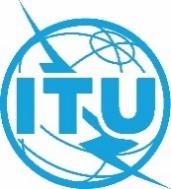 Conferencia Mundial de Radiocomunicaciones (CMR-23)
Dubái, 20 de noviembre - 15 de diciembre de 2023Conferencia Mundial de Radiocomunicaciones (CMR-23)
Dubái, 20 de noviembre - 15 de diciembre de 2023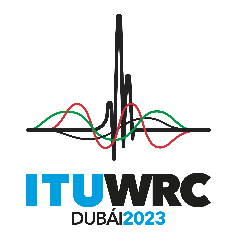 SESIÓN PLENARIASESIÓN PLENARIAAddéndum 21 al
Documento 85-SAddéndum 21 al
Documento 85-S22 de octubre de 202322 de octubre de 2023Original: rusoOriginal: rusoPropuestas Comunes de la Comunidad Regional de ComunicacionesPropuestas Comunes de la Comunidad Regional de ComunicacionesPropuestas Comunes de la Comunidad Regional de ComunicacionesPropuestas Comunes de la Comunidad Regional de ComunicacionesPROPUESTAS PARA LOS TRABAJOS DE LA CONFERENCIAPROPUESTAS PARA LOS TRABAJOS DE LA CONFERENCIAPROPUESTAS PARA LOS TRABAJOS DE LA CONFERENCIAPROPUESTAS PARA LOS TRABAJOS DE LA CONFERENCIAPunto 4 del orden del díaPunto 4 del orden del díaPunto 4 del orden del díaPunto 4 del orden del díaRed recibidaAdjudicaciones o asignaciones que se ha de protegerCriterios de protecciónAsignación a la que se aplica el procedimiento especial Adjudicación inscrita en el PlanAnexo 4Asignación a la que se aplica el procedimiento especial Asignación convertida a partir de una adjudicación sin cambios Anexo 4Asignación a la que se aplica el procedimiento especial Asignación convertida a partir de una adjudicación con cambios dentro de los márgenes de la adjudicación inicialAnexo 4Asignación a la que se aplica el procedimiento especial Asignación convertida a partir de una adjudicación con cambios fuera de los márgenes de la adjudicación inicial y con el procedimiento especial aplicadoAnexo 4Asignación a la que se aplica el procedimiento especial Asignación convertida a partir de una adjudicación con cambios fuera de los márgenes de la adjudicación inicial y con el procedimiento especial NO aplicadoNuevo criterioAsignación a la que se aplica el procedimiento especial Sistema anterior existenteAnexo 4Asignación a la que se aplica el procedimiento especial Sistema adicional al que se aplica el procedimiento especialAnexo 4Asignación a la que se aplica el procedimiento especial Sistema adicional con asignaciones de frecuencias inscritas en la Lista hasta el 22 de noviembre de 2019, cuya zona de servicio se limita los territorios nacionales, al que NO se aplica el procedimiento especialAnexo 4Asignación a la que se aplica el procedimiento especial Sistema adicional con asignaciones de frecuencias presentadas con arreglo al § 6.1 del Apéndice 30B, cuya zona de servicio se limita a los territorios nacionales, al que NO se aplica el procedimiento especialNuevo criterioAsignación a la que se aplica el procedimiento especial Sistema adicional con asignaciones de frecuencias cuya zona de servicio se extiende fuera de los territorios nacionales, al que NO se aplica el procedimiento especialNuevo criterioAsignación a la que se aplica el procedimiento especial Solicitud presentada en virtud del Artículo 7 pero transferida al Artículo 6Anexo 4Asignación a la que se aplica el procedimiento especial Nueva adjudicación mediante la aplicación del § 6.35Anexo 4Conversión de una adjudicación o adición de un nuevo sistema al que NO se aplica el procedimiento especialTodasAnexo 4